Publicado en España el 29/04/2024 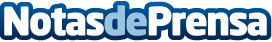 Descuentos exclusivos en los perfumes de equivalencia de Esenzzia para regalar en el Día de la MadreComo todos los primeros domingos de mayo, la celebración del Día de la Madre es una fecha perfecta para elegir los mejores perfumes como regaloDatos de contacto:EsenzziaEsenzzia918821188Nota de prensa publicada en: https://www.notasdeprensa.es/descuentos-exclusivos-en-los-perfumes-de Categorias: Moda Consumo Belleza Celebraciones http://www.notasdeprensa.es